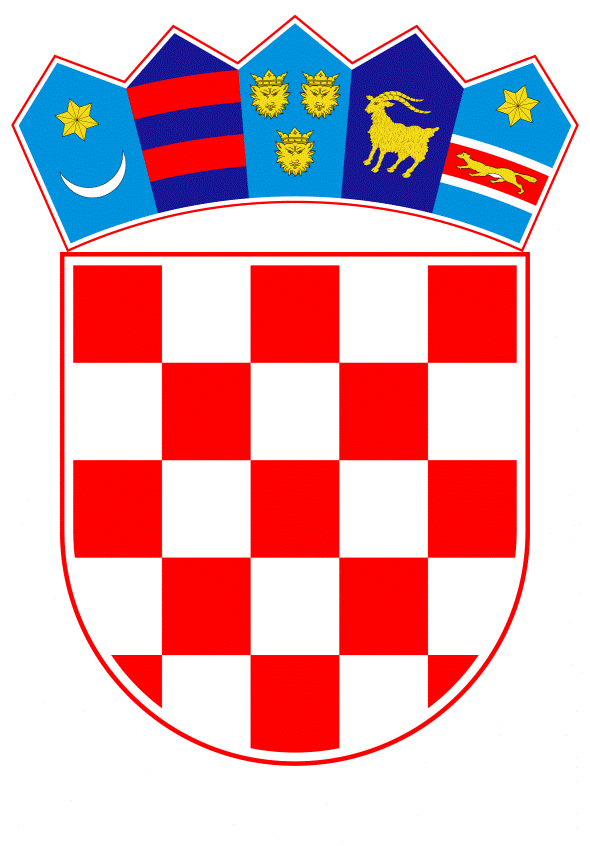 VLADA REPUBLIKE HRVATSKEZagreb, 4. siječnja 2024.______________________________________________________________________________________________________________________________________________________________________________________________________________________________Banski dvori | Trg Sv. Marka 2  | 10000 Zagreb | tel. 01 4569 222 | vlada.gov.hr 	Na temelju članka 31. stavka 3. Zakona o Vladi Republike Hrvatske („Narodne novine“, br. 150/11., 119/14., 93/16., 116/18. i 80/22.), a u vezi s člankom 69. stavkom 1. Zakona o radiološkoj i nuklearnoj sigurnosti („Narodne novine“, br. 141/13., 39/15., 130/17., 118/18., 21/22. i 114/22.), Vlada Republike Hrvatske je na sjednici održanoj 28. prosinca 2023. donijelaZ A K LJ U Č A K	 	Prihvaća se Izvješće o zaštiti od ionizirajućeg zračenja i nuklearnoj sigurnosti u Republici Hrvatskoj za razdoblje od 1. siječnja 2021. do 31. prosinca 2022., u tekstu koji je Vladi Republike Hrvatske dostavilo Ministarstvo unutarnjih poslova aktom, KLASA: 011-02/23-01/363, URBROJ: 511-01-152-23-20,  od 13. prosinca 2023.KLASA: URBROJ:Zagreb, 	28. prosinca 2023.                                                                                                           PREDSJEDNIK  mr. sc. Andrej PlenkovićO B R A Z L O Ž E NJ E 	  Prema članku 69. stavku 1. Zakona o radiološkoj i nuklearnoj sigurnosti („Narodne novine“, br. 141/13., 39/15., 130/ 17., 118/18., 21/22. i 114/22.), ministar unutarnjih poslova je obvezan svake dvije godine, a po potrebi i češće, Vladi Republike Hrvatske podnijeti Izvješće o zaštiti od ionizirajućeg zračenja i nuklearnoj sigurnosti za prethodno dvogodišnje razdoblje.	 U vezi s navedenim, Ministarstvo unutarnjih poslova pripremilo je navedeno Izvješće koje obuhvaća razdoblje od 1. siječnja 2021. do 31. prosinca 2022. godine.   Izvješće, između ostalog, obuhvaća podatke o  stanju radiološke sigurnosti u Republici Hrvatskoj, sigurnosnim mjerama i primjeni izvora ionizirajućeg zračenja, o postupanju u  slučaju radioaktivnosti u okolišu, načinu zbrinjavanja radioaktivnog otpada, mjerama nuklearnog osiguranja i pripravnosti, zadaćama inspektora za radiološku i nuklearnu sigurnost te ostvarenoj međunarodnoj suradnji. Izvještajno razdoblje definiralo je potrebu daljnjeg razvoja svih segmenata iz područja radiološke i nuklearne sigurnosti.        Ministarstvo unutarnjih poslova, kao regulatorno tijelo za radiološku i nuklearnu sigurnost, će i dalje poduzimati niz sveobuhvatnih aktivnosti koji se prvenstveno odnose na: revidiranje i usklađivanje postojećih propisa s pravnom stečevinom Europske unije te relevantnim međunarodnim standardima zaštite od ionizirajućeg zračenja koji se kontinuirano razvijajujačanje ljudskih potencijala u kvantitativnom i kvalitativnom smislu (povećanje broja ljudskih resursa te razvoj njihovih kompetencija kroz permanentno stručno usavršavanje)modernizaciju baza podataka za čuvanje i evidenciju podataka, nužnih za bržu i kvalitetniju izradu službenih izvješća, kao i učinkovitiju razmjenu službenih podataka s Europskom komisijom i međunarodnim organizacijama iz područja radiološke i nuklearne sigurnosti i daljnju međunarodnu suradnju, razmjenu mišljenja i iskustava s međunarodnim stručnjacima u cilju nalaženja rješenja, prvenstveno aktualne problematike, kao što je mjerenje koncentracije radona u stambenim zgradama, zgradama javne namjene te na radnim mjestima, čija provedba je obvezna u skladu s obvezama preuzetim pravnom stečevinom Europske unije. Predlagatelj:Ministarstvo unutarnjih poslova Predmet:Izvješće o zaštiti od ionizirajućeg zračenja i nuklearnoj sigurnosti u Republici Hrvatskoj za razdoblje od 1. siječnja 2021. do 31. prosinca 2022. 